ПОЛОЖЕНИЕДетских и юношеских конкурсов-фестивалей в рамках проекта«Будущее начинается здесь»Общие положенияОрганизаторы конкурса-фестиваля стремятся привлечь внимание со стороны государственных, международных, коммерческих и общественных организаций к проблемам творческих коллективов и индивидуальных исполнителей, выявить и оказать всестороннюю поддержку талантливой и перспективной молодежи в области искусства, объединить их в рамках международного фестивального движения, обеспечить обмен опытом между коллективами, руководителями и педагогами, создать условия для установления между ними творческих контактов.1.1.Место проведения фестивалей: г. Тюмень, г. Саратов, г. Санкт-Петербург,г.Тула,г.Великий Устюг,г.Казань. г. Екатеринбург, г.Новосибирск,г. Челябинск, г. Красноярск, г. Москва, Черноморское побережье.1.2.  Организаторы конкурса  не обеспечивают встречу участников с ж/д вокзала.Цели и задачи конкурсаОсновной целью фестиваля-конкурса является популяризация и пропаганда детского-юношеского творчества, укрепление дружественных связей, творческих контактов детей и молодежи разных городов, а так же:популяризация и пропаганда детского и юношеского творчества;стимулирование и развитие детского и юношеского творчества;сохранение и развитие традиций творческой деятельности молодежи;создание условий для творческого проявления участников фестиваля;выявление ярких исполнительских коллективов, солистов и поддержка их в реализации творческого потенциала;укрепление и развитие дружеских связей между детскими творческими коллективами; создание условий для обмена опытом преподавателей и художественных руководителей коллективов, творческого общения с коллегами.Организационный комитет ФестиваляФонд поддержки и развития детского и юношеского творчества "Мир талантов"Партнеры: ООО «Мир туризма», ООО «Мир недвижимости»Участники Фестиваля4.1.В конкурсе могут принять участие как профессиональные, так и начинающие коллективы и отдельные исполнители в возрасте от 5 лет.4.2.Участником является конкурсант, отправивший анкету-заявку в установленной форме (см.Приложение) не позднее, чем за 20 дней до начала конкурса. Любой коллектив или отдельный исполнитель может заявить о своем участии в конкурсе в период формирования конкурсной смены.4.3.Каждый конкурсант может участвовать в нескольких номинациях.Номинации конкурса, требования к номерам и критерии оценок5.1.         ВОКАЛ (эстрадный, академический, народный (в том числе фольклор и этнография), театр песни). Сольные и ансамблевые номера.5.1.1.Возрастные категории номинации:1 возрастная категория: 5-8лет 2 возрастная категория: 9-12 лет 3 возрастная категория: 13-15 лет 4 возрастная категория: 16-19 лет 5 возрастная категория: 20-25 лет 6 возрастная категория: Профессионал (возраст не ограничен!)Мастер и ученик (оценивается преподаватель и ученик)Смешанная группа 5.1.2.Критерии оценки: музыкальность, художественная трактовка музыкального произведения; чистота интонации и качество звучания; красота тембра и сила голоса; сценическая культура; сложность репертуара; соответствие репертуара исполнительским возможностям и возрастной категории исполнителя; исполнительское мастерство.5.1.3.Требования номинации к номерам конкурсантов. Участники исполняют 2 разнохарактерных произведения, общий хронометраж которых не должен превышать 8 минут. Фольклор – одно обрядовое действо или сцена общей продолжительностью до 15 минут. ВНИМАНИЕ! Превышение установленного времени, возможно, только по согласованию с оргкомитетом. При превышении указанного участниками времени организаторы имеют право остановить выступление.Носителями фонограмм являются CD диски, флеш - карты с высоким качеством звука.Фонограммы должны быть установлены в той последовательности, которая отображена в заявке (1 номер, 2 номер).При оценке конкурсных выступлений световое сопровождение (различные специальные световые эффекты) во внимание не принимаются.Для вокальных коллективов разрешается использовать свои радио-микрофоны или головные гарнитуры.Запрещается выступление вокалистов под фонограмму «плюс».Запрещается использование фонограмм, в бэк-вокальных партиях которых дублируется основная партия солиста.5.2.  ХОРОВОЕ ПЕНИЕ (академическое, народное, эстрадное направление).5.2.1.Возрастные категории номинации:Младший хорСредний хорСтарший хор5.2.2.Критерии оценки: музыкальность, художественная трактовка музыкального произведения; чистота интонации и качество звучания; сложность репертуара; соответствие репертуара исполнительским возможностям и возрастной категории исполнителя. 5.2.3.Требования номинации к номерам конкурсантов. Участники исполняют 3 произведения, одно из которых acapella. Общий хронометраж произведений не должен превышать 10 минут.ВНИМАНИЕ! Превышение установленного времени, возможно, только по согласованию с оргкомитетом. При превышении указанного участниками времени организаторы имеют право остановить выступление.5.3.  ИНСТРУМЕНТАЛЬНЫЙ ЖАНР (разделяется по музыкальным инструментам). Принимаются номера соло, ансамбль (дуэт, трио, квартет и др.) и оркестр.5.3.1.      Возрастные категории номинации:1 возрастная категория: 5-8лет 2 возрастная категория: 9-12 лет 3 возрастная категория: 13-15 лет 4 возрастная категория: 16-19 лет 5 возрастная категория: 20-25 лет 6 возрастная категория: Профессионал (возраст не ограничен!) Мастер и ученик (оценивается преподаватель и ученик)Смешанная группа 5.3.2.Критерии оценки: степень владения инструментом; сложность репертуара и аранжировка; чистота интонации и музыкальный строй; технические возможности ансамблевого исполнения; музыкальность, артистичность, художественная трактовка музыкального произведения; творческая индивидуальность (для солистов).5.3.3.      Требования номинации к номерам конкурсантов.Участники исполняют 2 произведения, общий хронометраж которых не должен превышать 10 минут.ВНИМАНИЕ! Превышение установленного времени, возможно, только по согласованию с оргкомитетом. При превышении указанного участниками времени организаторы имеют право остановить выступление.МУЗЫКАЛЬНЫЕ ИНСТРУМЕНТЫ И ПРОЦЕССОРЫ ЗВУКОВЫХ ЭФФЕКТОВ К НИМ, КОМБОУСИЛИТЕЛЬ, УДАРНАЯ УСТАНОВКА ОРГАНИЗАТОРАМИ КОНКУРСА НЕ ПРЕДОСТАВЛЯЮТСЯ!5.4.ВОКАЛЬНО-ИНСТРУМЕНТАЛЬНЫЕ АНСАМБЛИ (эстрадный, джаз)5.4.1.Возрастные категории номинации:1      возрастная категория: 9-14 лет 2      возрастная категория: 15-20 лет 3      возрастная категория: 21-35 лет 4      возрастная категория: Профессионал (возраст не ограничен!) Смешанная      группа 5.4.2.Критерии оценки:вокальное      исполнениестепень      владения инструментом сложность      репертуара и аранжировка чистота      интонации и музыкальный строй технические      возможности ансамблевого исполнения музыкальность,      артистичность, художественная трактовка музыкального произведения 5.4.3.Требования номинации к номерам конкурсантов.Участники исполняют 2 произведения, общий хронометраж которых не должен превышать 10 минут.ВНИМАНИЕ! Превышение установленного времени, возможно, только по согласованию с оргкомитетом. При превышении указанного участниками времени организаторы имеют право остановить выступление.Зал для репетиций предоставляется по определенному организатором, согласованному с конкурсантами графику, соблюдение которого обязательно для каждого коллектива – участника конкурса.МУЗЫКАЛЬНЫЕ ИНСТРУМЕНТЫ И ПРОЦЕССОРЫ ЗВУКОВЫХ ЭФФЕКТОВ К НИМ, КОМБОУСИЛИТЕЛЬ, УДАРНАЯ УСТАНОВКА ОРГАНИЗАТОРАМИ КОНКУРСА НЕ ПРЕДОСТАВЛЯЮТСЯ!Выступление музыкантов и солистов в нескольких коллективах допускается по согласованию с оргкомитетом конкурса.5.5.ХОРЕОГРАФИЯ (детский, народный, фольклорный, стилизованный, классический, эстрадный танец, модерн, театр танца, шоу, современный спортивный танец). Принимаются номера как соло, так и ансамбль (дуэт, трио, квартет и др.).5.5.1.      Возрастные категории номинации:1 возрастная категория: 5-9лет 2 возрастная категория: 10-12 лет 3 возрастная категория: 13-15 лет 4 возрастная категория: 16-25 лет 6 возрастная категория: Профессионал (возраст не ограничен!)Мастер и ученик (оценивается преподаватель и ученик)Смешанная группа5.5.2.      Критерии оценки:исполнительское мастерство-техника исполнения движений; композиционное построение номера; соответствие репертуара возрастным особенностям исполнителей; сценичность (пластика, костюм, реквизит, культура исполнения); артистизм, раскрытие художественного образа. 5.5.3.      Требования номинации к номерам конкурсантов.Участники предоставляют 2 танца, общий хронометраж которых не должен превышать 8 минут. Театр танца – один фрагмент до 10 минут. Фольклор – одно обрядовое действо или сцена общей продолжительностью до 15 минут.ВНИМАНИЕ! Превышение установленного времени, возможно, только по согласованию с оргкомитетом. При превышении указанного участниками времени организаторы имеют право остановить выступление.5.6.ТЕАТР МОД (прет-а-порте, вечерняя одежда, детская одежда, сценический костюм, исторический костюм, современная молодежная одежда).5.6.1.Возрастные категории номинации: На возрастные группы не разделяется.5.6.2.Критерии оценки: дизайн костюма; целостность композиции, единый замысел, оригинальность режиссерского решения; выдержанность в стиле (костюм, прическа, хореография, музыкальное сопровождение); оригинальность авторского решения, целостность коллекции; единство замысла, силуэтных форм и цветового решения; музыкальное оформление; артистичность исполнения; качество и мастерство; сложность художественного решения.5.6.3.Требования номинации к номерам конкурсантов. Коллективы представляют конкурсную программу (две коллекции) в виде шоу, состоящих из одной или нескольких тем. Продолжительность одной коллекции не должна превышать 5 минут.ВНИМАНИЕ! Превышение установленного времени, возможно, только по согласованию с оргкомитетом. При превышении указанного участниками времени организаторы имеют право остановить выступление.5.7.  ОРИГИНАЛЬНЫЙ ЖАНР (пластический этюд, акробатика, эквилибр, антипод, каучук, жонгляж, клоунада и др.). Принимаются номера соло и ансамбль (дуэт, трио, квартет и др.) 5.7.1.Возрастные категории номинации:1 возрастная категория: 5-9лет 2 возрастная категория: 10-12 лет 3 возрастная категория: 13-15 лет 4 возрастная категория: 16-25 лет 6 возрастная категория: Профессионал (возраст не ограничен!)Мастер и ученик (оценивается преподаватель и ученик)Смешанная группа5.7.2.  Критерии оценки: уровень подготовки и исполнительское мастерство; технические возможности коллектива; артистизм; сценичность (пластика, костюм, культура исполнения); сложность исполняемой программы; художественное оформление программы.5.7.3. Требования номинации к номерам конкурсантов. Участники предоставляют 2 цирковых номера, общий хронометраж которых не должен превышать 15 минут. Допускаются все виды, кроме тех, которые связаны с воздухом и огнем.ВНИМАНИЕ! Превышение установленного времени, возможно, только по согласованию с оргкомитетом. При превышении указанного участниками времени организаторы имеют право остановить выступление.5.8.ТЕАТРАЛЬНЫЙ ЖАНР (академическое, народное, современное направление (в том числе фольклор и этнография, театрализованные действа и обряды), драматический, музыкальный, кукольный (без использования штакетного оборудования).5.8.1.Возрастные категории номинации:Младший составСредний составСтарший состав5.8.2.Критерии оценки: полнота и выразительность раскрытия темы произведения; раскрытие и яркость художественных образов; сценичность (пластика, наличие костюмов и соответствие их спектаклю, культура исполнения); художественное оформление спектакля, реквизит; дикция актеров, эмоциональность исполнителей; соответствие репертуара возрастным особенностям исполнителей.5.8.3.Требования номинации к номерам конкурсантов. Коллективы представляют на конкурс малые сценические формы, моноспектакли, этюды, сцены из спектаклей и пьес, имеющие композиционно законченный характер. Участники предоставляют 1 произведение продолжительностью не более 30 минут (строго!)ВНИМАНИЕ! При превышении указанного участниками времени организаторы имеют право остановить выступление.Кроме общих номинаций награждению также подлежат:- лучшая мужская роль;- лучшая женская роль;- за лучшую режиссерскую работу;- за лучший сценарий;- за лучший спектакль и театральную постановку;- за актерское мастерство;- за лучшую сценографию- за лучший актерский ансамбль (за слаженную и гармоничную работу в спектакле).5.9.ХУДОЖЕСТВЕННОЕ СЛОВО (проза, поэзия, сказ, литературно-музыкальная композиция). Принимаются сольные и ансамблевые (разделяются на дуэт, трио, квартет и др.) номера.5.9.1.      Возрастные категории номинации:1 возрастная категория: 5-9лет 2 возрастная категория: 10-12 лет 3 возрастная категория: 13-15 лет 4 возрастная категория: 16-25 лет 6 возрастная категория: Профессионал (возраст не ограничен!)Мастер и ученик (оценивается преподаватель и ученик)Смешанная группа5.9.2.      Критерии оценки:полнота и выразительность раскрытия темы произведения артистизм, раскрытие и яркость художественных образов, исполнительский уровень дикция сложность исполняемого произведения соответствие репертуара возрастным особенностям исполнителей 5.9.3.Требования номинации к номерам конкурсантовУчастники предоставляют 2 произведения, общий хронометраж которых не должен превышать 8 минут. Литературно-музыкальная композиция 1 произведение не более 10 минут.ВНИМАНИЕ! Превышение установленного времени, возможно, только по согласованию с оргкомитетом. При превышении указанного участниками времени организаторы имеют право остановить выступление.Жюри конкурса6.1.Участников оценивают высококвалифицированное жюри, хорошо знающие теорию, методику и практику работы с любительскими и профессиональными коллективами и исполнителями.6.2.К работе в жюри привлекаются специалисты в области музыки, культуры и искусства по всем номинациям.6.3.Состав Жюри формируется на месте проведения фестиваля-конкурса. 6.4.В жюри не могут быть включены представители делегаций и руководители коллективов от регионов, если они представляют коллективы на фестивале, независимо от профессионального положения, звания и наград. 6.5.Голосование является тайным и его итоги не вывешиваются для всеобщего обозрения.6.6.Состав жюри, во главе с председателем, формируется и утверждается оргкомитетом конкурса-фестиваля.Подведение итогов конкурса и награждение победителей7.1.  По итогам Фестиваля-конкурса все участники, педагоги и художественные руководители награждаются памятными дипломами.7.1.1.  Коллективам и отдельным исполнителям, принявшим участие в конкурсных просмотрах, могут быть присвоены следующие звания: лауреат (трех степеней); дипломант (трех степеней), участник фестиваля-конкурса.7.1.2.  Солисты, дуэты, трио, ансамбли награждаются дипломами, медалями и памятными сувенирами, все участники фестиваля-конкурса награждаются памятными сувенирами.7.1.3.  Жюри имеет право не присуждать звание призовые места в номинациях, если таковые не будут выявлены.7.2.       Информация о результатах выступления оглашается ТОЛЬКО НА ГАЛА-КОНЦЕРТЕ.7.3.  Церемония вручения дипломов и призов проводится только на Гала-концерте. 7.4.  Программу Гала-концерта определяют организаторы конкурса.7.5.  На Гала-концерт приглашаются ВСЕ участники независимо от занятого места. 7.6.  Оргкомитет имеет право по своему усмотрению отмечать концертмейстеров и руководителей коллективов специальными дипломами, призами и подарками. 7.7.  Все протоколы направляются в Оргкомитет конкурса-фестиваля. 7.8.  Руководители коллективов могут ознакомиться с итоговым протоколом в Оргкомитете по письменному запросу на электронную почту 71281111@mail.ruВНИМАНИЕ! Оценочные листы и комментарии членов жюри являются конфиденциальной информацией, не демонстрируются и не выдаются!7.9.       Решения жюри окончательны, пересмотру и обжалованию не подлежат!7.10.   В случаях проявления неуважительного отношения к членам жюри и оргкомитету, участник может быть снят с участия в конкурсе-фестивале без возмещения стоимости организационного взноса и вручения диплома. В подобном случае в итоговом отчёте будет отражена причина дисквалификации участника.7.11.   Оргкомитет принимает претензии по организации конкурса-фестиваля ТОЛЬКО В ПИСЬМЕННОМ ВИДЕ!8.3.2.      Предоставляются скидки на участие в нескольких номинациях. Подробности у организаторов и по контактным телефонам.8.3.3.      При возможности нескольких скидок одновременно, использовать можно только один вариант льготного расчета. Скидки не суммируются.Таблица 1Сумма организационного взноса участников, разместившихся самостоятельно или проживающих в местности фестиваля       Share on vk           Share on facebook           Share on twitter           Share on connect.mail.ru           Share on www.odnoklassniki.ru                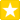 &amp;amp;amp;amp;amp;amp;amp;amp;amp;amp;amp;amp;amp;amp;amp;amp;amp;nbsp;Сумма организационного взноса участников, разместившихся самостоятельно или проживающих в местности фестиваляДоплата за дополнительную номинацию:Таблица 2Для местных ТЕАТРАЛЬНЫХ КОЛЛЕКТИВОВ, размещающихся самостоятельно, регистрационный взнос составляет:Примечание: Оплата производится не зависимо от количества участников в ТЕАТРАЛЬНОМ КОЛЛЕКТИВЕ.8.4.2.      При участии солиста в дополнительной номинации, сначала оплачивается регистрационный взнос как соло, затем дополнительная номинация.8.4.3.      Возможна оплата наличными на регистрации в первый день конкурса-фестиваля.8.5.Расчет участников конкурса.8.5.1.      Для расчета суммы оплаты необходимо сначала подать заявку установленного образца на электронный адрес: 71281111@mail.ru 8.5.2.      После получения заявки оргкомитет производит расчет суммы оплаты и сообщает возможные варианты оплаты для юридических и физических лиц. 8.5.3.      Оплата за участия производится через банк Сбербанк по квитанции ддля оплаты.8.5.4.      День регистрации участников конкурса-фестиваля является последним днём принятия оплаты. Без оплаты не производится выдача дипломов, медалей и сувенирных призов! Организационные требования9.1.     Подготовку и проведение конкурса осуществляет Оргкомитет Фестиваля.9.2.     В организации конкурса могут принять участие спонсоры и меценаты. Условия их участия в организации конкурса согласовываются с оргкомитетом дополнительно.9.3.     Для участия в программе конкурса допускаются группы поддержки, зрители.9.4.     Для участия в конкурсе необходимо заполнить анкету-заявку установленного образца в формате Word и прислать ее в оргкомитет не позднее, чем за 20 дней до начала конкурса (на основе заявки производится предварительный расчет стоимости участия конкурсанта и внесение его в программу конкурса). 9.5.     Заявки подаются участником или его представителями.9.6.Анкета–заявка участника высылается на электронный адрес 698081@mail.ru, 9.7.Заявка в отсканированном виде не принимается. Наличие подписи и печати (желательны).9.8.     Для приезжающих участников, проживающих с нами в гостинице, список (полностью Ф.И.О., дата рождения участников, руководителей, сопровождающих и т.д.) с указанием даты и времени прибытия, и контактного сотового телефона сопровождающего. 9.9.     Свободный прием заявок прекращается за 15 дней до начала конкурса-фестиваля. Дальнейшие заявки принимаются только после предварительного согласования с оргкомитетом.9.10.Оргкомитет берет на себя все затраты по организации конкурса, предоставлению концертных площадок для выступлений, приобретению и вручению призов, дипломов, обеспечению культурных программ.9.11.Участник, либо коллектив, имеет право участвовать в нескольких номинациях с условием предоставления отдельной анкеты-заявки на каждую номинацию. 9.12.В каждой номинации может быть до 20% участников из другой возрастной группы. Возраст участников может быть проверен председателем жюри.9.13.Замена репертуара во время проведения конкурса запрещена.9.14.Присланные материалы возврату не подлежат.9.15.Оргкомитет имеет право использовать и распространять (без выплат гонорара участникам и гостям конкурса) аудио и видеозаписи, печатной и иного рода продукции, произведенные во время проведения мероприятий конкурса и по его итогам. 9.16.Видеосъёмка конкурсов участниками и сопровождающими их лицами для личного пользования разрешена. 9.17.Профессиональная фото- и видеосъёмка возможна только по согласованию с оргкомитетом.9.18.Видеосъёмка Мастер-классов запрещена!9.19.Невыполнение условий настоящего Положения влечет за собой исключение из участия в фестивале (без возвращения денежных средств). Организаторы оставляют за собой право вносить изменения и дополнения в условия и программу организации и проведения конкурса.ВНИМАНИЕ! Возможны изменения и дополнения в программе.БОЛЕЕ ПОДРОБНУЮ ИНФОРМАЦИЮ ВЫ МОЖЕТЕ ПОЛУЧИТЬ У ОРГАНИЗАТОРОВ КОНКУРСА:Для связи моб.тел. 8-922-485 2334Василий АнатольевичТел.(3452)679991Тел.факс(3452)679989Для связи с президентом Фонда «Мир талантов» Орловой Еленой Николаевной:моб.тел.8-9044-94203дополнительную информацию смотрите на сайте: http://www.mirtalantov72.ru/ВНИМАНИЕ!!! ЗАЯВКИ ПРИНИМАЮТСЯ ДО20 января  2013!!!Внимание!!!Организаторы конкурса в г.Казань не занимаются расселением и размещением участниковСолисты 2000,00 рублейДуэты3000,00 рублейАнсамбли в т.ч. хоры   и оркестрыАнсамбли в т.ч. хоры   и оркестрыот 3 до 5 человек3 500,00 рублейот 6 до 10 человек 5 000,00 рублейот 11 до 15 человек 7 000,00 рублейсвыше 16 человек 10 000,00 рублейСолисты 500,00 рублейДуэты1 500,00 рублейАнсамбли в т.ч. хоры   и оркестрыАнсамбли в т.ч. хоры   и оркестрыот 3 до 5 человек2 500,00 рублейот 6 до 10 человек 3 500,00 рублейот 11 до 15 человек 5 500,00 рублейсвыше 16 человек 8 500,00 рублейдо 20 минут 4 500,00 рублейот 21 до 30 минут6 500,00 рублейот 31 до 45 минут10 000,00 рублейот 46 до 60 минут и   выше 15 000,00 рублей